LOV NA ZAKLAD SE ZAČNE NA TVOJI POSTELJI. IZPOLNITI MORAŠ GIBALNE NALOGE V VSEH PROSTORIH V STANOVANJU/ HIŠI, VSAKIČ PA SE MORAŠ VMES VRNITI NA SVOJO POSTELJO. NALOGE OPRAVLJAŠ Z RAKOVIMI KORAKI (PO VSEH ŠTIRIH). 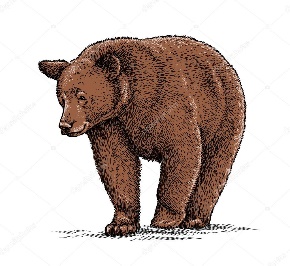 NALOGA: KOPALNICA: 8 MEDVEDJIH KORAKOV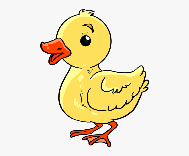 SPALNICA: 6 RAČJIH KORAKOV (V ČEPU)    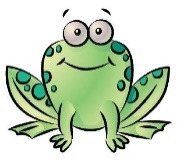 KUHINJA: 7 ŽABJIH POSKOKOV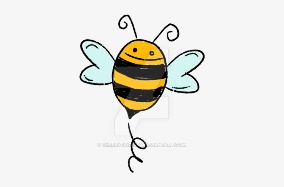 HODNIK: 4 ČEBELJI KROGI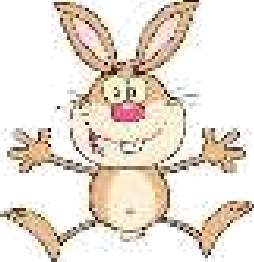 VHODNA VRATA: 5 VISOKIH ZAJČJIH POSKOKOV  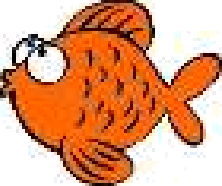 DNEVNA SOBA: 10 RIBJIH ZAMAHOV     TVOJA POSTELJA: 0 GIBOV ULEŽI  SE  IN  UŽIVAJ.  ZASLUŽIL  SISVOJ ZAKLAD  -   ZDRAVO IN MOČNO TELO.  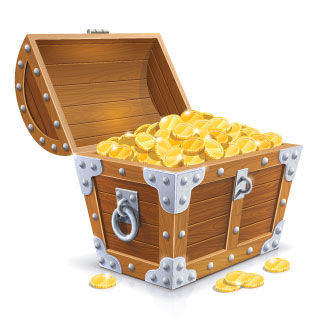 